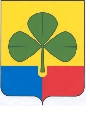 СОБРАНИЕ ДЕПУТАТОВ АГАПОВСКОГО МУНИЦИПАЛЬНОГО РАЙОНА ЧЕЛЯБИНСКОЙ ОБЛАСТИ   ТРИДЦАТЬ ВТОРОЕ  ЗАСЕДАНИЕ СОБРАНИЯ ДЕПУТАТОВ ЧЕТВЕРТОГО СОЗЫВА                                                                            РЕШЕНИЕот  05.12.2012г.                                                                                                                   №  354                                       с.АгаповкаО внесении изменений  в Решение Собрания депутатов Агаповского муниципального района от 05.11.2011г. № 200  «Об  утверждении  Положения об  оплате труда работников муниципальных образовательных учреждений, подведомственных Управлению образования администрации Агаповского муниципального района»В соответствии с Законом Челябинской области от 15.12.2011г. № 237-ЗО «Об областном бюджете на 2012 год и на плановый период 2013 и 2014 годов», Собрание депутатов Агаповского муниципального района                                                                                                      РЕШАЕТ:   1.В Решение Собрания депутатов Агаповского муниципального района от  05.11.2011г. № 200  «Об  утверждении  Положения об  оплате труда работников муниципальных образовательных учреждений, подведомственных Управлению образования администрации Агаповского муниципального района» внести следующие изменения:1) . В Приложение № 3, в таблице «Профессиональная квалификационная группа должностей педагогических работников» в строке «1-й квалификационный уровень» в столбце «Должностной оклад (рублей)» цифры «3 500» заменить   цифрами «4 500», в строке «3-й квалификационный уровень» в столбце «Должностной оклад (рублей)» цифры «3 800» заменить цифрами «5 000».2. Настоящее Решение вступает в силу с момента подписания и распространяет свои правоотношения с 01.12.2012г.  3. Контроль  исполнения  настоящего Решение возложить на постоянную комиссию по бюджетно-финансовой политике (А.П.Блюм ), начальника  Управления образованияадминистрации Агаповского муниципального района (Д.А.Саттимирова ).Глава Агаповского муниципального района                                                  А.Н.  ДомбаевД.А.Саттимирова2-14-63